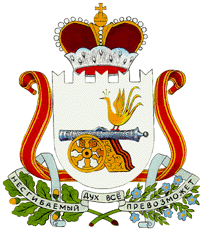 АДМИНИСТРАЦИЯЗАБОРЬЕВСКОГО СЕЛЬСКОГО ПОСЕЛЕНИЯДЕМИДОВСКОГО РАЙОНА СМОЛЕНСКОЙ ОБЛАСТИРАСПОРЯЖЕНИЕот 09.01.2020 года № 3-р 1. Утвердить Перечень муниципальных услуг (функций), предоставляемых Администрацией Заборьевского сельского поселения Демидовского района Смоленской области (Приложение №1).2. Признать утратившим силу Распоряжение Администрации Заборьевского сельского поселения Демидовского района Смоленской области от 29.04.2019 года №12-р «Об утверждении перечня муниципальных услуг (функций) муниципального образования Заборьевского сельского поселения Демидовского района Смоленской области.3. Признать утратившим силу Распоряжение Администрации Заборьевского сельского поселения Демидовского района Смоленской области от 17.06.2019 года №20-р «О внесении изменений в перечень муниципальных услуг (функций) муниципального образования Заборьевского сельского поселения Демидовского района Смоленской области.4. Настоящее распоряжение подлежит обнародованию. Глава муниципального образования Заборьевского сельского поселения Демидовского района Смоленской области                             А.В. ЛисененковУТВЕРЖДЕНРаспоряжением АдминистрацииЗаборьевского сельского поселенияДемидовского района Смоленской областиот 09.01.2020 года №3 -р(в ред. Распоряжений от 07.02.2020 №7-р, от 28.04.2020 №26-р, от 15.05.2020 №31-р, от 07.10.2021 №33-р, от 31.01.2022 №8-р, от 16.02.2022 года №11-р, от 15.02.2023 №11-р, от 03.05.2023 №20-р, от 05.06.2023 №28-р, от 04.10.2023 №38-р)ПЕРЕЧЕНЬмуниципальных услуг и функций, предоставляемых АдминистрациейЗаборьевского сельского поселения Демидовского района Смоленской областиОб утверждении перечня муниципальных услуг (функций), предоставляемых Администрацией Заборьевского сельского поселения Демидовского района Смоленской области (в редакции Распоряжений от 07.02.2020 №7-р, от 28.04.2020 №26-р, от 15.05.2020 №31-р, от 07.10.2021 №33-р, от 31.01.2022 №8-р, от 16.02.2022 года №11-р, от 15.02.2023 №11-р, от 03.05.2023 №20-р, от 05.06.2023  №28-р, от 04.10.2023 №38-р)№ п/пНаименование услуги (функции)Наименование услуги (функции)НПА, регулирующий муниципальную услугу (функцию)НПА, регулирующий муниципальную услугу (функцию)Муниципальные услугив ред. Распоряжения от 03.05.2023 №20-р, от 05.06.2023 №28-рМуниципальные услугив ред. Распоряжения от 03.05.2023 №20-р, от 05.06.2023 №28-рМуниципальные услугив ред. Распоряжения от 03.05.2023 №20-р, от 05.06.2023 №28-рМуниципальные услугив ред. Распоряжения от 03.05.2023 №20-р, от 05.06.2023 №28-рМуниципальные услугив ред. Распоряжения от 03.05.2023 №20-р, от 05.06.2023 №28-рПризнание граждан малоимущимиПризнание граждан малоимущимиПостановление Администрации Заборьевского сельского поселения Демидовского района Смоленской области от 25.05.2016 года № 66Принятие на учёт граждан в качестве, нуждающихся в жилых помещенияхПринятие на учёт граждан в качестве, нуждающихся в жилых помещенияхПостановление Администрации Заборьевского сельского поселения Демидовского района Смоленской области от 25.05.2016 года № 68Выдача документов (копии финансово-лицевого счета, выписки из домовой книги, выписки из похозяйственной книги, справок) Выдача документов (копии финансово-лицевого счета, выписки из домовой книги, выписки из похозяйственной книги, справок) Постановление Администрации Заборьевского сельского поселения Демидовского района Смоленской области от 25.05.2016 года № 77Перевод жилого помещения в нежилое помещение и нежилого помещения в жилое помещениеПеревод жилого помещения в нежилое помещение и нежилого помещения в жилое помещениеПостановление Администрации Заборьевского сельского поселения Демидовского района Смоленской области от 29.05.2023 года № 70Представление сведений о ранее приватизированном имуществеПредставление сведений о ранее приватизированном имуществеПостановление Администрации Заборьевского сельского поселения Демидовского района Смоленской области от 25.05.2016 года № 71Оформление документов на обмен жилыми помещениями муниципального жилищного фонда, предоставленными по договорам социального наймаОформление документов на обмен жилыми помещениями муниципального жилищного фонда, предоставленными по договорам социального наймаПостановление Администрации Заборьевского сельского поселения Демидовского района Смоленской области от 25.05.2016 года № 73Оформление разрешения на вселение в муниципальные жилые помещения специализированного жилищного фондаОформление разрешения на вселение в муниципальные жилые помещения специализированного жилищного фондаПостановление Администрации Заборьевского сельского поселения Демидовского района Смоленской области от 27.02.2017 года № 14Передача в собственность граждан занимаемых ими жилых помещений жилищного фонда (приватизация жилищного фонда)Передача в собственность граждан занимаемых ими жилых помещений жилищного фонда (приватизация жилищного фонда)Постановление Администрации Заборьевского сельского поселения демидовского района Смоленской области от 30.03.2016 года № 31Согласование проведения переустройства и (или) перепланировки помещения в многоквартирном домеСогласование проведения переустройства и (или) перепланировки помещения в многоквартирном домеПостановление Администрации Заборьевского сельского поселения демидовского района Смоленской области от 29.05.2023 года № 71Признание в установленном порядке жилых помещений муниципального и частного жилищного фонда непригодными для проживания, многоквартирных домов, за исключением многоквартирных домов, все жилые помещения в которых находятся в собственности Российской Федерации или субъекта Российской Федерации, аварийными и подлежащими сносу или реконструкцииПризнание в установленном порядке жилых помещений муниципального и частного жилищного фонда непригодными для проживания, многоквартирных домов, за исключением многоквартирных домов, все жилые помещения в которых находятся в собственности Российской Федерации или субъекта Российской Федерации, аварийными и подлежащими сносу или реконструкцииПостановление Администрации Заборьевского сельского поселения демидовского района Смоленской области от 02.04.2020 года № 43Предоставление информации об объектах недвижимого имущества, находящихся в муниципальной собственности и предназначенных для сдачи в арендуПредоставление информации об объектах недвижимого имущества, находящихся в муниципальной собственности и предназначенных для сдачи в арендуПостановление Администрации Заборьевского сельского поселения демидовского района Смоленской области от 27.02.2017 года № 13Предоставление объектов недвижимого имущества, находящихся в муниципальной собственности (кроме земли) в арендуПредоставление объектов недвижимого имущества, находящихся в муниципальной собственности (кроме земли) в арендуПостановление Администрации Заборьевского сельского поселения демидовского района Смоленской области от 30.03.2016 года № 34Предоставление объектов недвижимого имущества, находящихся в муниципальной собственности (кроме земли) в безвозмездное временное пользованиеПредоставление объектов недвижимого имущества, находящихся в муниципальной собственности (кроме земли) в безвозмездное временное пользованиеПостановление Администрации Заборьевского сельского поселения демидовского района Смоленской области от 25.05.2016 года № 74Выдача архивных справок, архивных выписок и копий архивных документовВыдача архивных справок, архивных выписок и копий архивных документовПостановление Администрации Заборьевского сельского поселения демидовского района Смоленской области от 25.05.2016 года № 72Предоставление пользователям автомобильных дорог местного значения информации о состоянии автомобильных дорогПредоставление пользователям автомобильных дорог местного значения информации о состоянии автомобильных дорогПостановление Администрации Заборьевского сельского поселения демидовского района Смоленской области от 30.03.2016 года № 35Присвоение адреса объекту адресации, изменение и аннулирование такого адреса Присвоение адреса объекту адресации, изменение и аннулирование такого адреса Постановление Администрации Заборьевского сельского поселения демидовского района Смоленской области от 29.05.2023 года № 72Предоставление информации об объектах культурного наследия местного значения, находящихся на территории Заборьевского сельского поселения Демидовского района Смоленской области и включенных в единый государственный реестр объектов культурного наследи (памятников истории и культуры) народов Российской ФедерацииПредоставление информации об объектах культурного наследия местного значения, находящихся на территории Заборьевского сельского поселения Демидовского района Смоленской области и включенных в единый государственный реестр объектов культурного наследи (памятников истории и культуры) народов Российской ФедерацииПостановление Администрации Заборьевского сельского поселения демидовского района Смоленской области от 25.05.2016 года № 78Предоставление информации об объектах учета, содержащейся в реестре имущества субъекта Российской Федерации, об объектах учета из реестра муниципального имуществаПредоставление информации об объектах учета, содержащейся в реестре имущества субъекта Российской Федерации, об объектах учета из реестра муниципального имуществаПостановление Администрации Заборьевского сельского поселения демидовского района Смоленской области от 22.03.2016 года № 29Информирование населения об ограничениях использования водных объектов общего пользования, расположенных на территории Заборьевского сельского поселения Демидовского района Смоленской области, для личных и бытовых нуждИнформирование населения об ограничениях использования водных объектов общего пользования, расположенных на территории Заборьевского сельского поселения Демидовского района Смоленской области, для личных и бытовых нуждПостановление Администрации Заборьевского сельского поселения демидовского района Смоленской области от 05.09.2016 года № 110Предоставление информации о месте и времени проведения праздников и иных культурно-массовых мероприятий на территории Заборьевского сельского поселения Демидовского района Смоленской областиПредоставление информации о месте и времени проведения праздников и иных культурно-массовых мероприятий на территории Заборьевского сельского поселения Демидовского района Смоленской областиПостановление Администрации Заборьевского сельского поселения демидовского района Смоленской области от 28.02.2017 года № 15Утверждение схемы расположения земельного участка или земельных участков на кадастровом плане территорииУтверждение схемы расположения земельного участка или земельных участков на кадастровом плане территорииПостановление Администрации Заборьевского сельского поселения демидовского района Смоленской области от 29.11.2019 года № 94Предоставление письменных разъяснений в сфере применения муниципальных нормативных правовых актов органов местного самоуправления о местных налогах и сборах на территории Заборьевского сельского поселения Демидовского района Смоленской областиПредоставление письменных разъяснений в сфере применения муниципальных нормативных правовых актов органов местного самоуправления о местных налогах и сборах на территории Заборьевского сельского поселения Демидовского района Смоленской областиПостановление Администрации Заборьевского сельского поселения демидовского района Смоленской области от 07.02.2020 года № 29Признание садового дома жилым домом и жилого дома садовым домомПризнание садового дома жилым домом и жилого дома садовым домомПостановление Администрации Заборьевского сельского поселения демидовского района Смоленской области от 07.02.2020 года № 30Предварительное согласование   предоставления земельного участкаПредварительное согласование   предоставления земельного участкаПостановление Администрации Заборьевского сельского поселения демидовского района Смоленской области от 14.05.2020 года № 55Согласование создания места (площадки) накопления твёрдых коммунальных отходов на территории Заборьевского сельского поселения Демидовского района Смоленской областиСогласование создания места (площадки) накопления твёрдых коммунальных отходов на территории Заборьевского сельского поселения Демидовского района Смоленской областиПостановление Администрации Заборьевского сельского поселения демидовского района Смоленской области от 29.05.2020 года № 80Предоставление земельного участка, находящегося в муниципальной собственности, или государственная собственность на который не разграничена, на торгахПредоставление земельного участка, находящегося в муниципальной собственности, или государственная собственность на который не разграничена, на торгахПостановление Администрации Заборьевского сельского поселения демидовского района Смоленской области от 29.05.2023 года № 73Предоставление в собственность, аренду, постоянное (бессрочное) пользование, безвозмездное пользование земельного участка, находящегося в государственной или муниципальной собственности, без проведения торговПредоставление в собственность, аренду, постоянное (бессрочное) пользование, безвозмездное пользование земельного участка, находящегося в государственной или муниципальной собственности, без проведения торговПостановление Администрации Заборьевского сельского поселения демидовского района Смоленской области от 29.05.2023 года № 74Постановка граждан на учет в качестве лиц, имеющих право на предоставление земельных участков в собственность бесплатноПостановка граждан на учет в качестве лиц, имеющих право на предоставление земельных участков в собственность бесплатноПостановление Администрации Заборьевского сельского поселения демидовского района Смоленской области от 29.05.2023 года № 75Предоставление разрешения на осуществление земляных работ на территории Заборьевского сельского поселения Демидовского района Смоленской областиПредоставление разрешения на осуществление земляных работ на территории Заборьевского сельского поселения Демидовского района Смоленской областиПостановление Администрации Заборьевского сельского поселения Демидовского района Смоленской области от 18.09.2023 года № 112Выдача разрешений на право вырубки зеленых насажденийВыдача разрешений на право вырубки зеленых насажденийПостановление Администрации Заборьевского сельского поселения Демидовского района Смоленской области от 18.09.2023 года № 113Контрольно-надзорные функциив ред. Распоряжений от 31.01.2022 №8-р, от 15.02.2023 №11-рКонтрольно-надзорные функциив ред. Распоряжений от 31.01.2022 №8-р, от 15.02.2023 №11-рКонтрольно-надзорные функциив ред. Распоряжений от 31.01.2022 №8-р, от 15.02.2023 №11-рКонтрольно-надзорные функциив ред. Распоряжений от 31.01.2022 №8-р, от 15.02.2023 №11-рКонтрольно-надзорные функциив ред. Распоряжений от 31.01.2022 №8-р, от 15.02.2023 №11-р11Осуществление муниципального контроля в области охраны и использования особо охраняемых природных территорий местного значения в границах Заборьевского сельского поселения Демидовского района Смоленской области.Осуществление муниципального контроля в области охраны и использования особо охраняемых природных территорий местного значения в границах Заборьевского сельского поселения Демидовского района Смоленской области.Федеральным законом от 31 июля 2020 года № 248-ФЗ «О государственном контроле (надзоре) и муниципальном контроле в Российской Федерации»22Осуществление муниципального жилищного контроля в Заборьевском сельском поселении Демидовского района Смоленской областиОсуществление муниципального жилищного контроля в Заборьевском сельском поселении Демидовского района Смоленской областиФедеральным законом от 31 июля 2020 года № 248-ФЗ «О государственном контроле (надзоре) и муниципальном контроле в Российской Федерации»33Позиция утратила силу, Распоряжение от 15.02.2023 года №11-рПозиция утратила силу, Распоряжение от 15.02.2023 года №11-р44Осуществление муниципального контроля на автомобильном транспорте, городском наземном электрическом транспорте и в дорожном хозяйстве в границах населенных пунктов Заборьевского сельского поселения Демидовского района Смоленской областиОсуществление муниципального контроля на автомобильном транспорте, городском наземном электрическом транспорте и в дорожном хозяйстве в границах населенных пунктов Заборьевского сельского поселения Демидовского района Смоленской областиФедеральным законом от 31 июля 2020 года № 248-ФЗ «О государственном контроле (надзоре) и муниципальном контроле в Российской Федерации»55Осуществление муниципального контроля в сфере благоустройства на территории Заборьевского сельского поселения Демидовского района Смоленской областиОсуществление муниципального контроля в сфере благоустройства на территории Заборьевского сельского поселения Демидовского района Смоленской областиФедеральным законом от 31 июля 2020 года № 248-ФЗ «О государственном контроле (надзоре) и муниципальном контроле в Российской Федерации»Муниципальные функцииМуниципальные функцииМуниципальные функцииМуниципальные функцииМуниципальные функции11Организация и осуществление мероприятий по гражданской обороне, защите населения и территории поселения от чрезвычайных ситуаций природного и техногенного характера, включая поддержку в состоянии постоянной готовности к использованию систем оповещения населения об опасности, объектов гражданской обороны, создание и содержание в целях гражданской обороны запасов материально-технических, продовольственных, медицинских и иных средствОрганизация и осуществление мероприятий по гражданской обороне, защите населения и территории поселения от чрезвычайных ситуаций природного и техногенного характера, включая поддержку в состоянии постоянной готовности к использованию систем оповещения населения об опасности, объектов гражданской обороны, создание и содержание в целях гражданской обороны запасов материально-технических, продовольственных, медицинских и иных средствПункт 23 части 1 статьи 14, Федерального закона от 6 октября 
2003 г. № 131-ФЗ22Сохранение, использование и популяризация объектов культурного наследия (памятников истории и культуры), находящихся в собственности поселения, охрана объектов культурного наследия (памятников истории и культуры) местного (муниципального) значения, расположенных на территории поселения Сохранение, использование и популяризация объектов культурного наследия (памятников истории и культуры), находящихся в собственности поселения, охрана объектов культурного наследия (памятников истории и культуры) местного (муниципального) значения, расположенных на территории поселения Пункт 13 части 1 статьи 14,  Федерального закона от 6 октября 2003 г. № 131-ФЗ33Поддержка традиционного художественного творчестваПоддержка традиционного художественного творчестваПодпункт 17.1 пункта 17 части 1 статьи 16 Федерального закона от 6 октября 2003 г. № 131-ФЗ44Проведение официальных физкультурно-оздоровительных и спортивных мероприятий на территории муниципального образованияПроведение официальных физкультурно-оздоровительных и спортивных мероприятий на территории муниципального образованияПункт 14 части 1 статьи 14, Федерального закона от 6 октября 2003 г. № 131-ФЗ55Организация в границах муниципального образования электро-, тепло-, газо- и водоснабжения населения, водоотведения, снабжение населения топливомОрганизация в границах муниципального образования электро-, тепло-, газо- и водоснабжения населения, водоотведения, снабжение населения топливомПункт 4 части 1 статьи 14, Федерального закона от 6 октября 2003 г. № 131-ФЗ66Обеспечение жителей муниципального образования услугами связи, общественного питания, торговли и бытового обслуживанияОбеспечение жителей муниципального образования услугами связи, общественного питания, торговли и бытового обслуживанияПункт 10 части 1 статьи 14,  Федерального закона от 6 октября 2003 г. № 131-ФЗ77Владение, пользование и распоряжение имуществом, находящимся в муниципальной собственностиВладение, пользование и распоряжение имуществом, находящимся в муниципальной собственностиПункт 3 части 1 статьи 14,  Федерального закона от 6 октября 2003 г. № 131-ФЗ